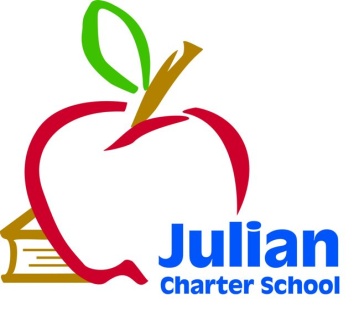 JCS Governing Board Meeting
Friday, March 11, 2016JCS Phoenix Learning Center539 Encinitas Blvd.Encinitas, CA 92024Telephone: 760-632-498910:00 a.m. Open Session12:00 p.m. Closed SessionJulian Charter School  P. O. Box 2470  1704 Cape Horn  Julian, CA  92036-2470Julian Charter School  P. O. Box 2470  1704 Cape Horn  Julian, CA  92036-2470Board Members:Roxanne Huebscher, Member (Riverside Parent); Julie Moore, Member (Orange County Parent); Suzanne Schumacher, President (San Diego Parent); Teresa Saueressig, Treasurer, (Community Member)Member Absent: Kevin Ogden, Secretary (JUSD RepresentativeGuests: Hillary Gaddis, JCS SDAPA; Ryan Satterfield, Assistant Director; Sheryl McKay, Assistant Director; Jacquie Surman, JCS MMSA; Tiffiny Webster, JCS  ICT; Sarah Weaver, JCS ICLM; Jillian Tonkin, JCS SDAAS; Antonina Pompilio, JCS Special Projects; Barbara Kingsbury Sempstrott, community member; Wendy Parcel, Assistant Director; Carol Pritchard, JCS MHSA; Elena Derrell, JCS Counselor; Cal Huebscher, parent; Chad Leptich, JCS CBO; Melanie Marks, Director of Education; Jennifer Cauzza, Executive Director.Agenda TopicsAgenda Topics1.	Call to Order  Ms. Schumacher called the meeting to order at 10:03 a.m. 1.	Call to Order  Ms. Schumacher called the meeting to order at 10:03 a.m. 2.	Approval of Agenda Ms. Saueressig moved to approve the agenda with the correction of the address being 539 Encinitas Blvd.  Ms. Schumacher seconded.  Motion carried 4/03.	Approval of December 11, 2015 Meeting Minutes Ms. Schumacher moved to approve the minutes with two minor corrections; Ms. Saueressig seconded.  Motion carried 4/04.	Comments from Members of the Public Concerning Items Not on the Agenda—Ms. Saueressig wanted to welcome the staff—the board is please to see all of the happy faces who make JCS such a good school.  Ms. Cauzza mentioned the Alpine Academy’s presence at the GUHSD board meeting the night before and how proud she was on their messages.5.	Comments from Members of the Board Concerning Items Not on the Agenda—Ms. Schumacher mentioned to the coordinators that she LOVES reading their reports.  She’d like one regularly from the Home Study department as well.  6.	Board Training Ms. Cauzza briefly reviewed the progress on the Performance Based Pay transition.  The Assistant Directors will be working with staff on portfolios and the use of the STAR rubric in April.  More to come as they work through this processUpdate on Performance Based Pay Proposal7.	Consent Agenda Ms. Schumacher moved to pull item #1 from the Consent Agenda.  Ms. Huebscher moved to approve item #2.  Ms. Moore seconded.  Motion carried 4/0.  Ms. Schumacher then asked who would review the warrants when Ms. Saueressig is gone.  Ms. Saueressig volunteered to continue reading and approving the warrants until her replacement is seated in June—as well as her position as Sole Director for SDORI.  Ms. Saueressig then moved to approve item #1 of the Consent Agenda.  Ms. Schumacher seconded.  Motion carried. 4/0Consent AgendaApproval of Warrants from October 29, 2015-February 19, 2016Ratification of New Hires, Terminations, and Resignations   8.	Executive Director’s Report Ms. Cauzza gave an update on the following itemsFacilities UpdateAcademy UpdateStudent Numbers UpdateSchool Goals 2015-2016Prop 39 Facilities UpdateBoard Member Search UpdateWASC Update—Self Study Visit April 10th-13th (10th Encinitas—Board Members welcome)LCAP UpdateCharter Update (MOU)SARCAdvocacy Day May 3rd—Ms. Cauzza will be taking the two Advisory Council Parents and their children.9.         CBO Report Mr. Leptich presented the board with the second interim report and current status of the budgetSecond Interim Report2015-2016 Budget2016-2017 Budget10.	Special Education Report Ms. Cauzza presented the board with the statistics on the Special Education programCurrent Numbers and Services Being Provided11.	The Board of Directors will discuss or take action on the following itemsSecond Interim ReportMs. Saueressig moved to approve the Second Interim Report as presented.  Ms. Huebscher seconded.  Motion carried 4/0 Williams Uniform Complaints Quarterly ReportMs. Moore moved to approve the Williams Uniform Complaints Quarterly Report with no complaints.  Ms. Schumacher seconded.  Motion carried 4/0          2016-2017 School Calendar (final) 3rd readingAfter discussion regarding when learning periods end/report periods, and that Staff Forums fall on Fridays, it was moved by Ms. Moore and seconded by Ms. Schumacher to approve the calendar as presented. Motion carried 4/0Form 700 Submittal for Board of Directors and Executive TeamMs. Cauzza reminded the Board that they should be receiving emails from Sandy Perea regarding the annual filing of the Form 700—for financial conflict of interest compliance.990 Tax Return for Julian Charter School/SDORIMs. Huebscher moved to approve the draft 990—with any changes being shared by the executive director to the board before June’s regularly scheduled board meeting.  Ms. Moore seconded.  Motion carried 4/0Approval of Agreement with Hatch & Cesario Attorneys at LawMs. Moore moved to approve the legal agreement with Hatch and Cesario law firm.  Ms. Huebscher seconded.  Motion carried 4/0Approval of Resolution of WarrantsMs. Moore moved to approve the Resolutions of Warrants.  Ms Schumacher seconded.  Motion carried 4/0Approval of Julian Charter document for renewal 2016-2021Ms. Moore moved to approve submitting the Charter Document to the JUESD for consideration of renewal.  Ms. Saueressig seconded.  The final version of the charter will be submitted at the June meeting and the executive director will keep the board apprised of any changes.  Motion carried 4/0Approval of Memorandum of Understanding for JCS and JUESD for 2016-2021Ms. Cauzza mentioned that the MOU will stay the same for the most part.  There will be an addendum to the MOU which will be submitted at the June board meeting as it is currently being negotiated between JCS and JUESD for a reduction in fees for the 15-16 school year, and hopefully, 16-17. Ms. Saueressig moved to approve the MOU with the sponsoring district with final approval at the June meeting.  Ms. Schumacher seconded.  Motion carried 4/0Approval of WASC document and Action Plan itemsThe board is invited to the school’s Sunday evening meeting with our WASC committee at the PLC location.  Ms. Huebscher moved to approve the WASC document and subsequent Action Plan items.  Ms. Moore seconded.  Motion carried.Discussion on recent Referendum regarding closure of charter schools by July 2017Ms. Schumacher asked what JCS’s plan is to defend our school and school choice regarding the Referendum.  Ms. Cauzza stated that we are working on students and parents writing their testimonials as they will be sent to the appropriate locations when needed.  Also, that they help her in telling the stories of how we are helping students and parents.  Ms. Schumacher would like us to be more proactive as a school.  Ms. Cauzza shared that the SD charters are working with publicists on a more proactive campaign and that she’d share the work when there is more to share.  Ms. Webster offered “Town Hall” meetings in SD and Temecula as she feels being directly in front of parents will help.  Ms. Cauzza will work with the board to begin scheduling. Ms. Schumacher moved to closed Open Session at 12:23 p.m.  The Board went into Closed Session at 12:30 p.m. 1:00 p.m. Closed Session ended with nothing to report out12.	Closed Session Executive Director’s Evaluation (Initial)Possible LitigationPublic Employee Discipline/Dismissal/Release as per Govt. Code 5495713.	Items for Next Agenda MeetingApproval of 2016-2017BudgetExecutive Director’s Evaluation (Formal)Members of the public who would like to review materials pertaining to the agenda prior to the meeting may do so by requesting a packet from the Executive Director.In compliance with the Americans with Disabilities Act, if you need special assistance, disability-related modifications or accommodations, including auxiliary aids or services, in order to participate in the public meetings of the School’s governing board, please contact the Director at 760-765-3847.  Notification 72 hours prior to the meeting will enable the School to make reasonable arrangements to ensure accommodations and accessibility to this meeting.  Upon request, the School shall also make available this agenda and all other public records associated with this meeting in appropriate alternative formats for persons with a disability.Next Meeting: Educator Effectiveness Grant, SDORI Sole Director nomination, Charter and MOU final approvals, MOU Addendum, and 990 final documentNext Meeting:  Friday, June 10 2016, 8:30 a.m.                                                                 Location:  San Diego Academies 